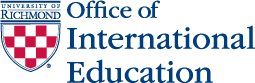 All prospective University of Richmond J-1 exchange visitors, including native English speakers, must submit this form documenting English language proficiency as required by the U.S. Department of State regulation 22 C.F.R. Part 62.10(a)(2).This section should be completed by the prospective exchange student/scholar. Please complete only ONE of the following sections:Native English SpeakersI verify that I am a native English speaker and therefore have a sufficient level of English to participate in a University of Richmond J-1 exchange program and function on a daily basis outside of the exchange activity.Electronic signatureNon-Native English SpeakersThis section should be completed by a faculty member or administrator at the prospective exchange student/scholar’s home institution. If you are employed at an organization, a supervisor should complete this form. If you are not affiliated with an institution or organization, please ask the UR faculty/staff member sponsoring your visit to complete this form.I verify that this prospective exchange student/scholar has a sufficient level of English to participate in a University of Richmond J-1 exchange program and function on a daily basis outside of the exchange activity.PLEASE RETURN THIS FORM BY EMAIL TO konsanit@richmond.edu Ms. Krittika Onsanit, Director of International Student & Scholar ServicesOffice of International Education211 Richmond WayUniversity of Richmond, VA 23173 FAX: +1 (804) 289-8904 TELEPHONE: +1 (804) 287-6499 Name (as written in passport)Family Name, Birth/Given Name Middle NameHome Institution/Organization(If you are not affiliated with an institution/organization, please type N/A, or Not Applicable)Institution/OrganizationHome Institution/Organization AddressAddress 1Address 2City, State/Province Postal CodeCountryHome Institution/OrganizationContact InformationEmailWebsiteTelephoneFaxStart and End Dates of University of Richmond exchange program(Please type as MM/DD/YY)Start DateEnd DateSignature(Typed or electronic signatures are preferred)SignatureName of Signatory(For non-typed signatures only)NameTitle, Department & Institution/Organization of SignatoryTitleDepartmentInstitution/OrganizationHome Institution/Organization Stamp/SealSignature Date(Please type as MM/DD/YY)Signature Date